附件5济宁市教育系统校园招聘（山东师范大学站）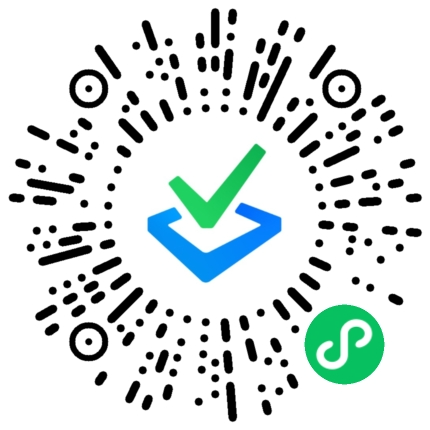 网上报名二维码